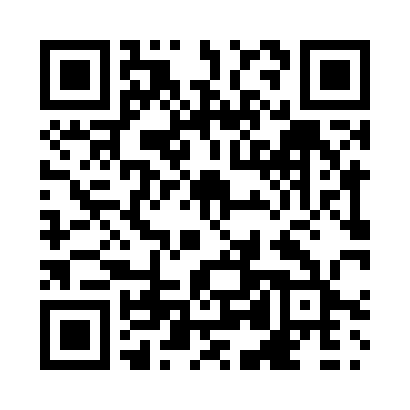 Prayer times for Glen Kerr, Saskatchewan, CanadaWed 1 May 2024 - Fri 31 May 2024High Latitude Method: Angle Based RulePrayer Calculation Method: Islamic Society of North AmericaAsar Calculation Method: HanafiPrayer times provided by https://www.salahtimes.comDateDayFajrSunriseDhuhrAsrMaghribIsha1Wed3:495:411:056:128:3010:232Thu3:465:401:056:138:3110:253Fri3:435:381:056:148:3310:284Sat3:405:361:056:158:3410:315Sun3:385:341:056:158:3610:336Mon3:355:331:056:168:3710:367Tue3:325:311:056:178:3910:388Wed3:305:291:056:188:4010:419Thu3:275:281:046:198:4210:4410Fri3:245:261:046:208:4310:4611Sat3:225:251:046:218:4510:4912Sun3:195:231:046:228:4610:5113Mon3:165:221:046:238:4810:5414Tue3:135:201:046:248:4910:5715Wed3:125:191:046:248:5110:5816Thu3:115:171:046:258:5210:5917Fri3:105:161:056:268:5410:5918Sat3:105:151:056:278:5511:0019Sun3:095:131:056:288:5611:0120Mon3:095:121:056:288:5811:0121Tue3:085:111:056:298:5911:0222Wed3:075:101:056:309:0011:0323Thu3:075:091:056:319:0211:0324Fri3:065:081:056:329:0311:0425Sat3:065:071:056:329:0411:0526Sun3:065:061:056:339:0511:0527Mon3:055:051:056:349:0711:0628Tue3:055:041:056:349:0811:0729Wed3:045:031:066:359:0911:0730Thu3:045:021:066:369:1011:0831Fri3:045:011:066:369:1111:09